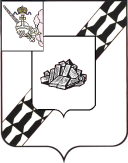 АДМИНИСТРАЦИЯ УСТЮЖЕНСКОГОМУНИЦИПАЛЬНОГО РАЙОНАПОСТАНОВЛЕНИЕот _____________№ __        г. УстюжнаОб утверждении значения общих параметров, используемых для расчета нормативной стоимости образовательных программ (модулей) дополнительного образования вУстюженском муниципальном районев 2018 годуВ соответствии с муниципальной программой «Развитие дошкольного, общего и дополнительного образования в Устюженском муниципальном районе на 2016-2018 годы», утвержденной постановлением администрации Устюженского муниципального района от 24.11.2015 № 902 (с последующими изменениями), постановлением администрации Устюженского муниципального района от ____12.2017 № ___ «Об утверждении Плана персонифицированного финансирования дополнительного образования детей в Устюженском муниципальном районе в 2018 году», на основании статьи 36 Устава Устюженского муниципального района администрация района ПОСТАНОВЛЯЕТ:Утвердить значения общих параметров, используемых для расчета нормативной стоимости образовательных программ (модулей), в соответствии с приложением.Установить, что параметры, представленные в приложении, используются оператором персонифицированного финансирования при определении нормативной стоимости образовательных программ (модулей), реализация которых осуществляется на территории Устюженского муниципального района.3. Контроль за выполнением настоящего постановления возложить на заместителя главы администрации района по социальным вопросам – начальника управления образования (Левина Г. В.).4. Опубликовать настоящее постановление в информационном бюллетене «Информационный вестник Устюженского муниципального района» и разместить на официальном сайте Устюженского муниципального района.Глава администрации Устюженского муниципального района					                 Е.А. КапраловПриложениек постановлению администрации            Устюженского муниципального района                                            от _________________  № _____ Общие параметры, используемые для расчета нормативной стоимости образовательных программ (модулей).№Наименование параметра в соответствии с разделом IXПравил персонифицированного финансирования дополнительного образования детей в Вологодской областиБуквенное обозначение параметра в формуле определения нормативной стоимости программ (модулей)Размерность параметраЗначение параметраЗначение параметра№Наименование параметра в соответствии с разделом IXПравил персонифицированного финансирования дополнительного образования детей в Вологодской областиБуквенное обозначение параметра в формуле определения нормативной стоимости программ (модулей)Размерность параметрагородская местностьсельская местность1Базовая потребность в приобретении услуг, необходимых для обеспечения организации реализации дополнительных общеобразовательных программ (в том числе, услуги по содержанию объектов недвижимого и особо ценного движимого имущества, включая проведение текущего ремонта и мероприятий по обеспечению санитарно-эпидемиологических требований, противопожарной безопасности, охранной сигнализации,  коммунальные услуги, услуги связи)рублей/(кабинет*неделя)11302Средние расходы на обеспечения повышения квалификации одного педагогического работника (включая оплату услуг повышения квалификации, проезд и организацию проживания педагогических работников)рублей57003Средние расходы на обеспечения допуска к работе одного педагогического работника (включая приобретение услуг медицинского осмотра, курсы по охране труда, иное обучение)рублей42004Средняя прогнозируемая заработная плата педагогов организаций дополнительного образования в муниципальном районе (городском округе) на период, определяемый учебным годом, на который устанавливается нормативная стоимость образовательной программырублей/месяц280615Коэффициент привлечения дополнительных педагогических работников (педагоги-психологи, методисты, социальные педагоги и пр.) для сопровождения реализации образовательной программыед.1,066Коэффициент, учитывающий потребность в привлечении работников, которые не принимают непосредственного участия в реализации образовательной программы (административно-управленческий, административно-хозяйственный, учебно-вспомогательный и иной персонал)ед.0,487Коэффициент отчислений по страховым взносам в государственные внебюджетные фондыед.1,3028Коэффициент, учитывающий сохранение заработной платы и для работников, пребывающих в срочном отпуске, а также проходящих очередное повышение квалификацииед.1,139Расчетное время полезного использования одного помещения в неделю при реализации образовательных программчасов/неделя3010Коэффициент, учитывающий сложившуюся в системе дополнительного образования практику трудоустройства более чем на одну ставкуставок на физлицо1,511Средние расходы на приобретение транспортных услуг, необходимых для реализации образовательной программы, определенные исходя из стоимости ожидаемой стоимости перевозки одного ребенка на расстояние 100 кмрублей/100 км-12Базовая стоимость восполнения комплекта средств обучения (включая основные средства и материальные запасы), используемых для реализации образовательной программы определенная в расчете на одну неделю использования в группах для программ различной направленности, определяемая в зависимости от направленности (вида деятельности)  образовательной программы, в том числе:рублей/(комплект*неделя)--12для программ технической направленности (вид деятельности - робототехника)рублей/(комплект*неделя)638012для программ технической направленноститехническая (иные виды деятельности)рублей/(комплект*неделя)613012для программ естественнонаучной направленностирублей/(комплект*неделя)305012для программ физкультурно-спортивной направленностирублей/(комплект*неделя)298012для программ художественной направленностирублей/(комплект*неделя)259112для программ туристско-краеведческой направленностирублей/(комплект*неделя)3006для программ социально-педагогической направленности3130